             Termine	(Änderungen vorbehalten)Geselliges Treffen jeden Montag (März - Okt.) nach 19.15 Uhr bzw. 19.45 Uhr am Crazy Dogs PlatzThemenabende - Vorträge, Workshops, Grillabende usw. - werden separat angekündigt.Wenn nichts anderes bekannt gegeben, finden die Treffen/Veranstaltungen auf dem Crazy Dogs Platz in Nordhorn, Goorstiege, statt                                   ♦♦♦♦♦Sonntag. 12.01.14, 10.00 Uhr Neujahr’s Visite (Frühstück)Gasthaus „Beim Waldbauern“, SchüttorfAnmeldungen bis zum 09.01.14 anDetlef HerrmannFreitag, 24.01.14, 19.00 UhrJahreshauptversammlung mit GrünkohlessenGasthaus Rammelkamp, NordhornHierzu ergeht eine gesonderte EinladungSonntag, 23.02.14, 10.00 UhrWinterwanderungNäheres wird noch bekannt gegebenMontag, 03.03.14, 18.00 Uhr,  1. Treffen am Platz Montag, 24.03.14, 18.00 Uhr Beginn Lehrgang Grundgehorsam (8x) Ansprechpartnerin:  Gudula Schomakers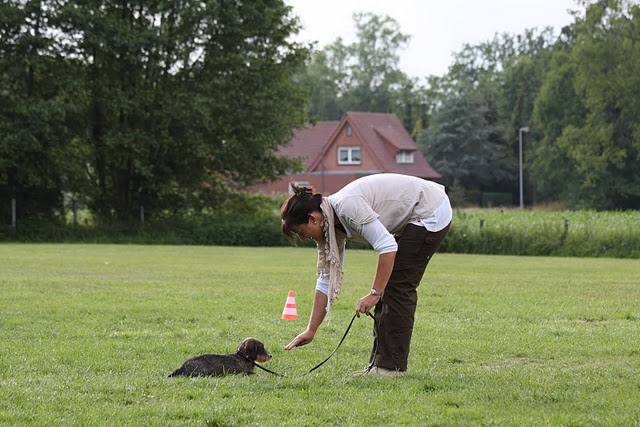 Sonntag, 13.04.14, 09.00 Uhr Schweißprüfung (SchwhK)Ort wird noch bekannt gegeben Ansprechpartner: Rudi MeierOstermontag, 21.04.14, 15.00 UhrBuntes Eieressen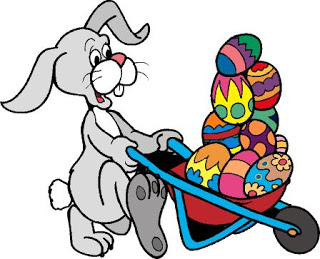 Samstag, 03.05.14, 14.00 UhrZuchtschau mit Verhaltensbeurteilungund JuniorhandlingRichter: wird noch bekannt gegeben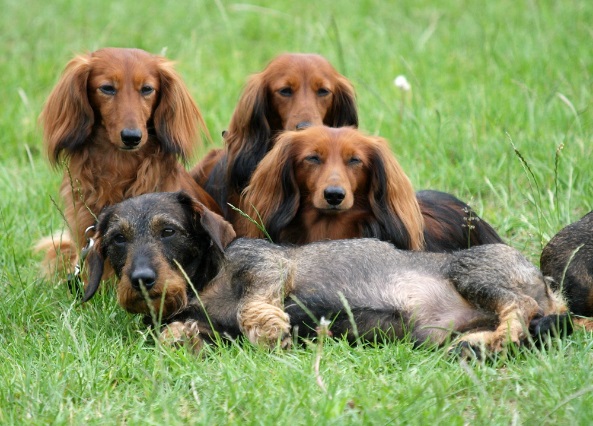  Montag, 19.05.14, 18.30 Uhr Prüfung GrundgehorsamMontag, 02.06.14, 18.30 Uhr Beginn Lehrgang BHP  Infos beim Vorstand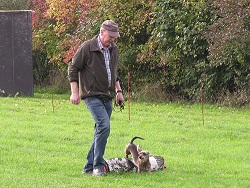  Sonntag, 15.06.13, 11.00 Uhr Teckelrennen Infos Vorstand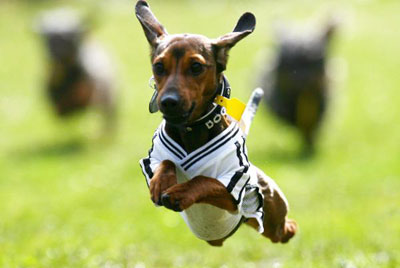  Montag, 21.07.14, 19.45 Uhr GrillabendSamstag, 27.09.14, 09.00 UhrPrüfung BHP 1 - 3 Jagdlicher WassertestInfos beim Vorstand Montag, 29.09.14, 18.00 Uhr AbschlussgrillenSonntag, 12.10.14, 14.00 UhrHerbstwanderungOrt wird noch bekannt gegebenDezember 2014Advents-/WeihnachtsveranstaltungNäheres zu gegebener Zeit            *****Aktuelle Termine sowie kurzfristig angesetzte Aktivitäten sind auf der Homepage einzusehen              Vorstand:1. Vorsitzender und Obmannfür Gebrauch u. PrüfungswesenRudolf MeierAm Esch 6, 49824 LaarTel. 05943-98121Email: rudi_meier@t-online.de2. VorsitzendeGudula SchomakersHunsrückstr. 1, 49809 LingenTel. 0591-54758Email: schomie1@freenet.deSchriftführerWerner ZaeckEibenweg 2. 49808 LingenTel. 0591-9661845Email: werner.zaeck@ewetel.netSchatzmeisterDetlef HerrmannSalzberger Str. 14, 48465 SchüttorfTel. 05923-71194Email: herrmann.detlef@ewetel.net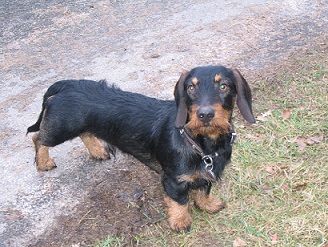 Teckel-Info(Stand: Januar.2013)  DTK GruppeGrafschaft Bentheim2014            http://teckel-grafschaft-bentheim.jimdo.com/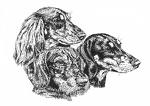 Hunde haben alle guten Eigenschaften des Menschenohne gleichzeitig ihre Fehler zu besitzen.Friedrich II. der Große